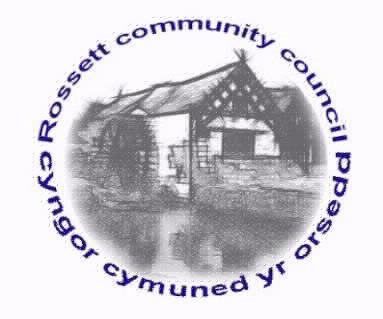 Rossett Community CouncilVideo Conferencing Meeting on Wednesday 15th April 2020NOTES
Declarations of InterestMembers were reminded that they should declare the existence and nature of any personal and or prejudicial interest in the business of this meetingCllr Parrington confirmed that due to the current state of ‘lock down’ as a result of the Covid 19 pandemic and the inability for the Community Council to meet, discussions for urgent business would be conducted via ‘Zoom’ video conferencing.  As the legal status determines that business should be conducted via a public meeting and interim measures regarding this is not expected for another week or so, notes will be retained and any decisions will be ratified at the next public meeting Present: Councillors : Cllr. A Parrington (Chair), Cllr. W. Cleaver, Cllr M Gledhill, Cllr P Roberts, Cllr T Sexton, Cllr H Maurice-Jones, Cllr P Morris, Cllr J Pretsell, Cllr H Jones, Cllr M Woods and Cllr L Todd.255.	Apologies for absence:   Cllr C Parker, Cllr A Steven and Cllr J Fortune.256.	Declarations of InterestNone.257.	Minutes of 18th March 2020No changes to the minutes were recommended.258.	Representation’s raised by General PublicNone received.259.	Matters ArisingCovid 19 – The Clerk confirmed that the Community Agent had established a process for any residents in need of assistance as a result of the current ‘lock down’ situation. Whilst the initial set-up had led to the Community Agent working additional hours for a couple of weeks this pressure had now eased.  Cllr Parrington proposed that should there continue to be a need for the Community Agent to work additional hours these should be approved and that was unanimously agreed.  The Clerk reported that during contact with Cadwyn Clwyd they had advised of possible funding for additional costs relating to Covid 19, so an application had been submitted for 31 hours overtime for the Community Agent and some printing costs for the leaflets.  Cllr Maurice-Jones raised concern regarding the welfare of the Community Agent and the Clerk advised that she had been covering the phone for two days per week to give the Community Agent a break but as the situation had now calmed down the Community Agent had not taken up the offer for the current week. Cllr Parrington confirmed that Zia Thompson had secured funding from the Village Festival to supply hot meals to those in need and that process appeared to be working well.  Cllr Gledhill referred to the current project being run from Ysgol Clwyedog which was manufacturing PPE for the NHS using 3D printers.  Local businesses and organisations had been targeted to request donations to supply additional printers at a cost of £200 each.  The Clerk confirmed that correspondence had been received from AVOW advising of this project and requesting assistance.  Cllr Parrington proposed making a contribution.  This was supported however confirmation was required regarding ownership of the equipment and what would happen to it at the end of the project.  It was agreed that the Clerk should contact AVOW to gain additional information and then distribute to all Councilor’s for a decision regarding a £200 contribution.  Action:  Clerk to make contact with AVOW.260.	ReportsCounty Councillor Jones’ ReportCllr Jones reported that WCBC was feeling the strain due to a depleted workforce and it was likely that the green bin collection would be the next household service to be affected.  Cllr Parrington queried if public bins were being emptied as he’d noticed one near Chapel Lane which was overflowing.  Cllr Jones thought they were but would check and report back.  Action:  Cllr Jones to check the situation regarding emptying of public bins.Clerk's ReportThe Clerk had previously distributed her report for Councillor's information.  261.	Planning Applications None.262.	FinanceCllr Woods summarised the finance documents for March and these were accepted.Invoices were approved, as follows:Park Warden’s Disbursements				Street Warden’s DisbursementsPetrol			£22.50				Petrol				£49.50Total			£22.50				Total				£49.50Clerk’s Disbursements					Community Agent DisbursementsPlay Bark		£192.00			Petrol				£28.35Speed Gun/Batteries	£121.45			Total				£28.35Paint/Brushes		£55.27				Total			£368.72								Cllr Morris queried the process for those caught exceeding the speed limit as a result of the purchase of the speed gun.  The Clerk had confirmed that the speed gun will be used by the PCSO and as Rossett shares a PCSO with Holt they had contributed 50% towards the equipment.  The PCSO is, under normal circumstances, required to conduct 2 hours of speed checks per month in each area.  Cllr Jones confirmed that those exceeding the speed limit will receive a letter from North Wales Police.  Cllr Jones also suggested the use of volunteers to increase the capacity for speed checks but agreed that it was beneficial if volunteers covered away from their home village.263.	Other Items brought to the Council’s AttentionCllr Maurice-Jones raised the issue of public footpaths as it would be timely to request information regarding accessibility as many of the community are walking locally.  The Clerk confirmed that she had contacted WCBC who had directed her to an electronic map on-line which shows the public footpaths. This is not easy to print out due to sizing but Cllr Parrington agreed to try to print versions on A3 paper.  Cllr Pretsell also requested a copy of the link so she could put something on Facebook.  Cllr Morris added that it would be good to get photographs to create a formal record and date of footpaths.  Cllr Gledhill confirmed that there was an on-line facility for anybody to report problems with public footpaths ie. fallen trees.  Action:  Clerk to send on-line link to Cllrs Parrington and Pretsell. Cllr Todd queried the crime figures from last month.  The Clerk reported that she had queried them with the PCSO who had confirmed they were correct but had been unable to provide additional information.  The Clerk confirmed that the on-line facility for checking crime figures is currently unavailable.Cllr Jones reported that the Welsh Government were reviewing the statutory regulations to review how public bodies can work during the pandemic, so it was possible that video conferencing facilities could be accepted as a form of meeting.  These decisions were expected within the next week.Date of the next meeting Wednesday 21st May 2020.Signed as a true record:_________________________________	_________________________Chairman						Date            PayeeHewlett PackardScottish PowerPurposeInstant InkStreet Lighting ElectricitySum £9.99184.84Chq. No.Debit CardOn-lineGBS DesignThe Head GardenerRoyal MailRon Bentley & SonsRossett Presbyterian ChurchThird Stage Payment – Hwb DesignGrounds maintenanceRenewal of PO BoxMembership RenewalHire of Room for Community cafe1000.00817.80352.50537.24120.00On-lineOn-lineOn-lineOn-lineOn-lineMr C HughesStreet warden’s salary and disbursements453.59On-lineMr T PricePark warden’s salary and disbursements313.58On-lineMiss W PaceAli PickardHMRCClerk's salary and disbursementsCommunity Agent's salary and disbursementsEmployers Tax1211.19967.50218.49On-lineOn-lineOn-line